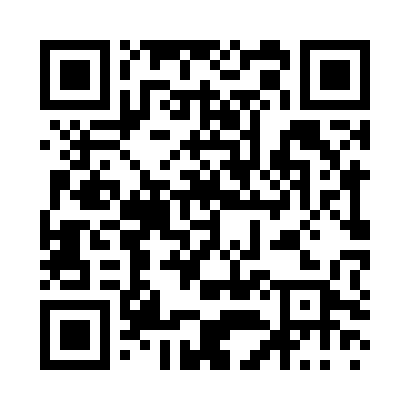 Prayer times for Karolamajor, HungaryWed 1 May 2024 - Fri 31 May 2024High Latitude Method: Midnight RulePrayer Calculation Method: Muslim World LeagueAsar Calculation Method: HanafiPrayer times provided by https://www.salahtimes.comDateDayFajrSunriseDhuhrAsrMaghribIsha1Wed3:055:1712:345:387:529:542Thu3:035:1512:345:397:539:573Fri3:005:1412:345:397:549:594Sat2:575:1212:345:407:5610:015Sun2:545:1012:335:417:5710:046Mon2:525:0912:335:427:5910:067Tue2:495:0712:335:438:0010:098Wed2:465:0612:335:448:0110:119Thu2:435:0412:335:458:0310:1410Fri2:405:0312:335:458:0410:1611Sat2:385:0112:335:468:0610:1912Sun2:355:0012:335:478:0710:2113Mon2:324:5912:335:488:0810:2414Tue2:294:5712:335:498:1010:2715Wed2:264:5612:335:498:1110:2916Thu2:244:5512:335:508:1210:3217Fri2:214:5412:335:518:1410:3418Sat2:184:5212:335:528:1510:3719Sun2:154:5112:335:528:1610:3920Mon2:124:5012:335:538:1710:4221Tue2:104:4912:335:548:1910:4522Wed2:074:4812:345:558:2010:4723Thu2:044:4712:345:558:2110:5024Fri2:014:4612:345:568:2210:5225Sat1:584:4512:345:578:2310:5526Sun1:554:4412:345:578:2410:5827Mon1:534:4312:345:588:2511:0028Tue1:504:4212:345:598:2611:0329Wed1:474:4212:345:598:2811:0530Thu1:444:4112:346:008:2911:0831Fri1:414:4012:356:008:3011:10